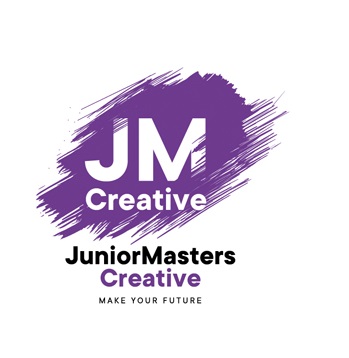 Конкурсное задание по профессии«Графический дизайнер»Контекст задания:Продукция графического дизайнера помогает компаниям выстраивать свои отношения с партнерами и целевой аудиторией. В разработанном фирменном стиле отражаются особенности организаций, проектов, сообществ, что позволяет им позиционировать себя на рынке, продвигать свои   проекты, масштабировать  бизнес.Задание: Разработать фирменный стиль и элементы брендбука, дизайн  полиграфической продукции и раздаточных материалов для продвижения в педагогическом сообществе Ассоциации «Открытая МастерШкола».В 2019 представители образовательных и индустриальных организаций 11-ти регионов Российской Федерации учредили Ассоциацию для разработки, реализации и продвижения новой интегративной образовательной модели «Открытая МастерШкола». «Открытая МастерШкола» направлена на создание возможностей для каждого школьника осваивать и применять технологические навыки из разных профессиональных сфер, на обеспечение осознанного профессионального самоопределения и востребованности будущего профессионала, его счастливой жизни в меняющемся мире.Модули задания: Разработка фирменного стиля и продуктов брендбукаПрименение элементов информационного дизайнаСоздание подарочной упаковки